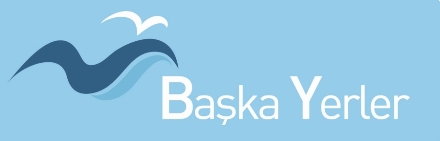 BAŞKA YERLER YAYINLARIATATÜRK CAD. NO 40/1 EYÜP – İSTANBUL212 626 34 84baskayerler1@gmail.comwww.baskayerleryayinlari.comTURK SİNEMASINDA SOSYAL MESELELERTURK SİNEMASINDA SOSYAL MESELELERTURK SİNEMASINDA SOSYAL MESELELER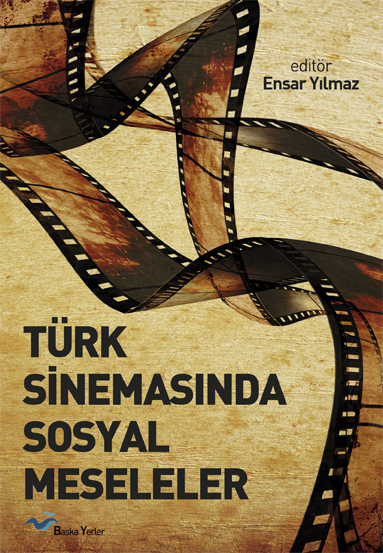 Türk Sinemasında Sosyal Meseleler ’de 10 makale yer alıyor. Makaleler Namık Kemal Üniversitesi Sosyoloji Bölüm Başkanı Ensar Yılmaz’ın editörlüğünde bir araya getirildi. Türk sineması üzerinden Türk toplumunun yaşadığı dönüşümleri inceleyen bu makaleler, farklı disiplinlerde çalışma yapan uzmanlarca yazıldı. Türk Sinemasında Sosyal Meseleler ‘de; göç, şehirleşme, iktidar, yabancılaşma, ağalık, inanç ve devrimcilik kavramları üzerinde duruluyor. Kitapta; Gelin, Düğün, Diyet, Bir Zamanlar Anadolu’da, Züğürt Ağa, Hababam Sınıfı, Arkadaş, Sarı Mercedes, Issız Adam, Sonbahar gibi nitelikli Türk filmleri inceleniyor. Türk toplumundaki dönüşümlerin sinemaya etkilerini ortaya koyan bu çalışma sosyolojik açıdan önemli bir başvuru kaynağı olmaya aday. Makaleler1.  Gelin/Düğün/Diyet Filmlerinin Toplumsal Morfolojisi ve Politik PerspektifiEnsar YILMAZ2. Türk Sinemasında Yurtdışına Göç OlgusuMehmet ANIK3.  Marjinal Yabancılaşma ve “Gölge Oyunu” Filminin Sosyolojik İmkânlarıAli ÖZTÜRK4. Türk Sinemasında Din Adamı Tiplemesi ve Değişen Din Adamı İmajıCoşkun DİKBIYIK5.  Züğürt Ağa Filminde Göç Olgusu ve Ağalık Kurumunun TasfiyesiHavanur ERGÜN6.  2000 Sonrası Türk Sinemasında Devrimcilik OlgusuRıza OYLUM7. 1960-80 Arası Türk Sinemasında Gecekondu Olgusuna Bir BakışArkın HÜRTAŞ8. Hababam Sınıfında İktidar/Otorite veya Patriarkal Yapının Sosyo-Politik Övgüsü Ensar YILMAZ / Oğuz Han METİN9.  Türk Sinemasında Bitkisel Öğeler          Evren CABİ / Burçin ÇİNGAY10.“Bir Zamanlar Anadolu’da” Sinemasal İmagodan Kürevî Sosyolojik KodlarMehmet DOĞANTürk Sinemasında Sosyal Meseleler ’de 10 makale yer alıyor. Makaleler Namık Kemal Üniversitesi Sosyoloji Bölüm Başkanı Ensar Yılmaz’ın editörlüğünde bir araya getirildi. Türk sineması üzerinden Türk toplumunun yaşadığı dönüşümleri inceleyen bu makaleler, farklı disiplinlerde çalışma yapan uzmanlarca yazıldı. Türk Sinemasında Sosyal Meseleler ‘de; göç, şehirleşme, iktidar, yabancılaşma, ağalık, inanç ve devrimcilik kavramları üzerinde duruluyor. Kitapta; Gelin, Düğün, Diyet, Bir Zamanlar Anadolu’da, Züğürt Ağa, Hababam Sınıfı, Arkadaş, Sarı Mercedes, Issız Adam, Sonbahar gibi nitelikli Türk filmleri inceleniyor. Türk toplumundaki dönüşümlerin sinemaya etkilerini ortaya koyan bu çalışma sosyolojik açıdan önemli bir başvuru kaynağı olmaya aday. Makaleler1.  Gelin/Düğün/Diyet Filmlerinin Toplumsal Morfolojisi ve Politik PerspektifiEnsar YILMAZ2. Türk Sinemasında Yurtdışına Göç OlgusuMehmet ANIK3.  Marjinal Yabancılaşma ve “Gölge Oyunu” Filminin Sosyolojik İmkânlarıAli ÖZTÜRK4. Türk Sinemasında Din Adamı Tiplemesi ve Değişen Din Adamı İmajıCoşkun DİKBIYIK5.  Züğürt Ağa Filminde Göç Olgusu ve Ağalık Kurumunun TasfiyesiHavanur ERGÜN6.  2000 Sonrası Türk Sinemasında Devrimcilik OlgusuRıza OYLUM7. 1960-80 Arası Türk Sinemasında Gecekondu Olgusuna Bir BakışArkın HÜRTAŞ8. Hababam Sınıfında İktidar/Otorite veya Patriarkal Yapının Sosyo-Politik Övgüsü Ensar YILMAZ / Oğuz Han METİN9.  Türk Sinemasında Bitkisel Öğeler          Evren CABİ / Burçin ÇİNGAY10.“Bir Zamanlar Anadolu’da” Sinemasal İmagodan Kürevî Sosyolojik KodlarMehmet DOĞANTürk Sinemasında Sosyal Meseleler ’de 10 makale yer alıyor. Makaleler Namık Kemal Üniversitesi Sosyoloji Bölüm Başkanı Ensar Yılmaz’ın editörlüğünde bir araya getirildi. Türk sineması üzerinden Türk toplumunun yaşadığı dönüşümleri inceleyen bu makaleler, farklı disiplinlerde çalışma yapan uzmanlarca yazıldı. Türk Sinemasında Sosyal Meseleler ‘de; göç, şehirleşme, iktidar, yabancılaşma, ağalık, inanç ve devrimcilik kavramları üzerinde duruluyor. Kitapta; Gelin, Düğün, Diyet, Bir Zamanlar Anadolu’da, Züğürt Ağa, Hababam Sınıfı, Arkadaş, Sarı Mercedes, Issız Adam, Sonbahar gibi nitelikli Türk filmleri inceleniyor. Türk toplumundaki dönüşümlerin sinemaya etkilerini ortaya koyan bu çalışma sosyolojik açıdan önemli bir başvuru kaynağı olmaya aday. Makaleler1.  Gelin/Düğün/Diyet Filmlerinin Toplumsal Morfolojisi ve Politik PerspektifiEnsar YILMAZ2. Türk Sinemasında Yurtdışına Göç OlgusuMehmet ANIK3.  Marjinal Yabancılaşma ve “Gölge Oyunu” Filminin Sosyolojik İmkânlarıAli ÖZTÜRK4. Türk Sinemasında Din Adamı Tiplemesi ve Değişen Din Adamı İmajıCoşkun DİKBIYIK5.  Züğürt Ağa Filminde Göç Olgusu ve Ağalık Kurumunun TasfiyesiHavanur ERGÜN6.  2000 Sonrası Türk Sinemasında Devrimcilik OlgusuRıza OYLUM7. 1960-80 Arası Türk Sinemasında Gecekondu Olgusuna Bir BakışArkın HÜRTAŞ8. Hababam Sınıfında İktidar/Otorite veya Patriarkal Yapının Sosyo-Politik Övgüsü Ensar YILMAZ / Oğuz Han METİN9.  Türk Sinemasında Bitkisel Öğeler          Evren CABİ / Burçin ÇİNGAY10.“Bir Zamanlar Anadolu’da” Sinemasal İmagodan Kürevî Sosyolojik KodlarMehmet DOĞAN